حاسة الشمهي حاسة من الحواس الخمسة التي تنعم الله علينا بها. والمسؤول عن هذه الحاسة هو الأنف .توجد بالأنف شعيرات ناعمة مغطاة بمادة مخاطية وعند التنفس تمتص خلايا الشعيرات الروائح وترسلها إلى المخ .      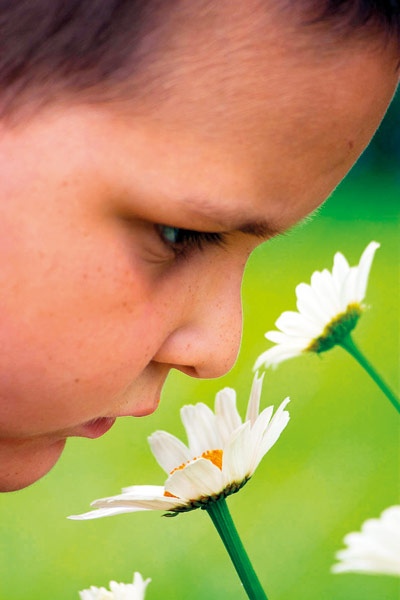 